To ensure high quality education for all pupils in a designated class and improve the quality of learning and standards of achievement.  To be part of a subject team and contribute to continual improvement in the quality of teaching and learning and raising standards throughout the school.  To assist the Leadership Team in ensuring high quality education for all pupils and improve the quality of learning and standards of achievement in the agreed focus subject.  To carry out the professional duties of a teacher as set out in the current edition of the School Teacher’s Pay and Condition Document and carry out the duties of a MST under the reasonable direction of the Headteacher. To report to the Headteacher, and liaise with the Headteacher, Deputies, Phase Leaders, Year group leaders, support staff, LA representatives, external agencies and parents. The Salary grade is Main Scale and the Disclosure level is Enhanced.Generic Key Tasks/Responsibilities
Knowledge and UnderstandingThe teacher should :Understand the structure and balance of the National Curriculum, including the EYFS curriculum, RE and other associated areas such as PSHE and Citizenship.Have detailed knowledge and understanding of the programmes of study and level descriptors with particular emphasis on the core subjects.Be familiar with the Code of Practice in the identification and assessment of special educational needs and implement and keep records on individual education plans for pupils at school action of the code and above.Broadly understand the requirements and progression for children through primary phase including Key Stages other than where you are teaching; from Foundation Stage to KS1 with links to KS2.Use recent monitoring and inspection evidence as well as personal reflection/training to develop good quality teaching. Be familiar with health and safety issues, including subject specific, child protection procedures and positive behaviour management plans.Generic Key Tasks/Responsibilities
Planning, Teaching and Class ManagementThe Teacher should :Plan teaching to achieve progression in pupils’ learning through:Identifying clear learning objectives specifying how they will be taught and assessed and ensuring the best use of teaching time;Setting tasks for the whole class, groups and individuals which challenge pupils;Using a variety of teaching strategies and ensuring high levels of pupil interest;Setting appropriate and demanding expectations.
Identifying pupils who:have special educational needs;are very able;are not yet fluent in English.
Provide clear structure for lessons, maintaining pace and challenge.Make effective use of assessment information.Plan opportunities to contribute to pupils’ personal, spiritual, moral, social and cultural development.Set high expectations for pupil behaviour.Establish a safe, supportive and stimulating learning environment.Use a range of teaching methods to sustain the momentum of pupils’ work and engage all pupils.Generic Key Tasks/Responsibilities
Monitoring, Assessment, Recording, ReportingAssesses how well learning objectives have been met and use this assessment to improve specific aspects of teaching.Mark and monitor work providing constructive feedback and set targets for pupils’ progress in line with school policy.Assess and record each pupil’s progress systematically and use records to ensure that pupils make demonstrable progress.Check that pupils have understood and completed work set.Monitor strengths and weaknesses.Inform planning.Ensure that children continue to make demonstrable progress.Write reports in line with school policy.
Other Professional RequirementsTo play a full part in the life of the school community, to support its distinctive mission and ethos and to encourage staff and students to follow this example.To support the school in meeting its legal requirements for collective worship.Establish effective working relationships with professional colleagues.Set a good example to the pupils through personal presentation and personal and professional conduct.Demonstrate high standards of personal integrity, loyalty, discretion and professionalism. Take responsibility for personal professional development, including knowledge of school policies and procedures.Liaise effectively with parents and carers and other agencies.To understand the school’s Health and Safety policy and undertake risk assessment as appropriate.Awareness of the role and purpose of the school governing body.To undertake other duties and at such places as the Headteacher may reasonably direct. This job description is current at the date shown, but following consultation with you, may be changed by Management to reflect or anticipate changes in the job which are commensurate with the salary and job title.Signed :Teacher …………………….…………………………………………………….. Date : …………………………Headteacher  …………………………………………………………………… Date : …………………………
Rush Green Primary SchoolJob DescriptionClass teacher
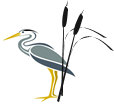 		‘Strive to Succeed’